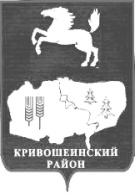 АДМИНИСТРАЦИЯ КРИВОШЕИНСКОГО РАЙОНАПОСТАНОВЛЕНИЕ12.05.2020                                                                                                                     № 253с. Кривошеино Томской областиО внесении изменений в постановление Администрации 
Кривошеинского района от 12.02.2018 № 86 «О создании контрактной службы Администрации Кривошеинского района»В соответствии с Федеральным законом от 05.04.2013 N 44-ФЗ "О контрактной системе в сфере закупок товаров, работ, услуг для обеспечения государственных и муниципальных нужд" Постановляю: 1. Внести в постановление Администрации Кривошеинского района от 12.02.2018 № 86 «О создании контрактной службы Администрации Кривошеинского района» (далее – Постановление) следующие изменения:1)  Приложение 1 к Постановлению дополнить словами:«Бембель Сергей Дмитриевич - специалист 1 категории по компьютерным технологиям - системный администратор.»2) в приложении 2 к  Постановлению пункт 7 дополнить абзацем следующего содержания:«Должностные обязанности и персональная ответственность сотрудников контрактной службы определены в приложении к настоящему Положению.»;3) дополнить приложение 2 к  Постановлению разделом IV следующего содержания:«IV. Порядок взаимодействия контрактнойслужбы  Администрации Кривошеинского района с другими подразделениями и должностными лицами Администрации Кривошеинского района16. Контрактная служба Администрации Кривошеинского района, структурные подразделения и должностные лица Администрации Кривошеинского района, комиссия по осуществлению закупок взаимодействуют на основе принципов открытости, прозрачности информации в сфере закупок, профессионализма, эффективности осуществления закупок, ответственности за результативность и за результат закупки.17. В случае необходимости проведения закупки руководитель структурного подразделения или должностное лицо Администрации Кривошеинского района подает заявку на проведение закупки с подробным описанием функциональных, технических и качественных характеристик, эксплуатационных характеристик объекта закупки (при необходимости) с использованием требований, условных обозначений и терминологии, касающихся технических характеристик, функциональных характеристик (потребительских свойств) товара, работы, услуги и качественных характеристик объекта закупки, которые предусмотрены техническими регламентами, принятыми в соответствии с законодательством Российской Федерации о техническом регулировании, документами, разрабатываемыми и применяемыми в национальной системе стандартизации, принятыми в соответствии с законодательством Российской Федерации о стандартизации,  требований к гарантии качества товара, работы, услуги, а также требований к гарантийному сроку и (или) объему предоставления гарантий их качества, к гарантийному обслуживанию товара руководителю контрактной службы Администрации Кривошеинского района не менее чем да 10 календарных дней до планируемой даты осуществления закупки.  В случае необходимости руководитель структурного подразделения или должностное лицо Администрации Кривошеинского района по запросу руководителя контрактной службы Администрации Кривошеинского района уточняет указанные выше сведения в срок не превышающий 5 рабочих дней со дня направления запроса.»;4) приложение 2 к  Постановлению дополнить приложением согласно приложению к настоящему Постановлению.2.  Настоящее Постановление вступает в силу с даты его подписания.3.  Настоящее Постановление подлежит размещению в Сборнике нормативных актов Администрации Кривошеинского района и размещению в сети «Интернет» на официальном сайте муниципального образования Кривошеинский район.4.  Контроль за исполнением настоящего Постановления возложить на Первого заместителя Главы Кривошеинского района.Глава Кривошеинского района	(Глава Администрации)			       	                                               С.А. ТайлашевПрокуратура, библиотека, Сибиряков Д.В., Штоббе А.В. Данилов Д.В., Герасимов А.М., Бембель С.Д.,, Шабарова Е.В. , Деева К.А., Паршикова Н.Г.Приложение                                                                                                   к постановлениюАдминистрации Кривошеинского районаот 12.05.2020 № 253Функциональные обязанности работников контрактной службыАдминистрации Кривошеинского района* Главный специалист по делам строительства и архитектуры Администрации Кривошеинского района осуществляет функции и полномочия контрактной службы Администрации Кривошеинского района, предусмотренные строкой 3 таблицы, при закупке работ по строительству, реконструкции, капитальному ремонту объектов капитального строительства, текущему ремонту, ремонту временных объектов, разработке проектной, сметной, рабочей документаций.Заведующий хозяйством Администрации Кривошеинского района осуществляет функции и полномочия контрактной службы Администрации Кривошеинского района, предусмотренные строкой 3 таблицы, при закупке канцелярских, хозяйственных товаров, мебели, нефтепродуктов через АЗС (АЗК), услуг связи (электросвязь, IP-телефония, сотовая, междугородняя, почтовая, интернет), услуг по обслуживанию кондиционеров, коммунальных услуг, услуг по обязательному страхованию гражданской ответственности владельцев транспортных средств, проведении текущего ремонта зданий Администрации Кривошеинского района, расположенных по следующим адресам: Томская область, Кривошеинский район, с. Кривошеино, ул. Ленина, 26, Томская область, Кривошеинский район, с. Кривошеино, ул. Ленина, 9А, проведении диагностики,  ремонта и технического обслуживания автомобилей, проведении мероприятий по энергоснабжению и повышению энергетической эффективности, противопожарных мер, иных услуг, связанных с материально-техническим обеспечением деятельности Администрации Кривошеинского района.Специалист 1 категории по компьютерным технологиям - системный администратор осуществляет функции и полномочия контрактной службы Администрации Кривошеинского района, предусмотренные строкой 3 таблицы, при закупке серверного оборудования, компьютерной и офисной техники, периферийных устройств и расходных материалов, услуг по обслуживанию IT-инфраструктуры (в том числе компьютерной и оргтехники), услуг по изготовлению квалификационных сертификатов электронных подписей, услуг доступа к абонентскому пункту в сети VIPNeT, услуг по предоставлению прав использования программного обеспечения, услуг по контент-поддержке и техническому сопровождению интернет-сайта, услуг по ремонту компьютерной и офисной техники.Первый заместитель Главы Кривошеинского района осуществляет функции и полномочия контрактной службы Администрации Кривошеинского района, предусмотренные строкой 3 таблицы, при закупке товаров, работ, услуг, не указанных выше. ** Начальник отдела бухгалтерского учета – главный бухгалтер осуществляет контроль за сроками исполнения функций и полномочий контрактной службы Администрации Кривошеинского района, предусмотренных строкой  4 таблицы.Е.В. Шабарова8(38251)21763№ ппДолжностьФункции и полномочия сотрудников контрактной службы Администрации Кривошеинского района1Первый заместитель Главы Кривошеинского районаОбщее управление контрактной службой и координация действий сотрудников контрактной службы Организует утверждение требований к закупаемым Заказчиком отдельным видам товаров, работ, услуг (в том числе предельным ценам товаров, работ, услуг) и (или) нормативным затратам на обеспечение функций Заказчика и размещение их в единой информационной системе.Осуществляет организационно-техническое обеспечение деятельности комиссий по осуществлению закупок, в том числе обеспечивает проверку:соответствия требованиям, установленным в соответствии с законодательством Российской Федерации к лицам, осуществляющим поставку товара, выполнение работы, оказание услуги, являющихся объектом закупки;непроведения ликвидации участника закупки - юридического лица и отсутствие решения арбитражного суда о признании участника закупки - юридического лица или индивидуального предпринимателя несостоятельным (банкротом) и об открытии конкурсного производства;неприостановления деятельности участника закупки в порядке, установленном Кодексом Российской Федерации об административных правонарушениях, на дату подачи заявки на участие в закупке;отсутствия у участника закупки недоимки по налогам, сборам, задолженности по иным обязательным платежам в бюджеты бюджетной системы Российской Федерации (за исключением сумм, на которые предоставлены отсрочка, рассрочка, инвестиционный налоговый кредит в соответствии с законодательством Российской Федерации о налогах и сборах, которые реструктурированы в соответствии с законодательством Российской Федерации, по которым имеется вступившее в законную силу решение суда о признании обязанности заявителя по уплате этих сумм исполненной или которые признаны безнадежными к взысканию в соответствии с законодательством Российской Федерации о налогах и сборах) за прошедший календарный год, размер которых превышает двадцать пять процентов балансовой стоимости активов участника закупки, по данным бухгалтерской отчетности за последний отчетный период;отсутствия у участника закупки - физического лица либо у руководителя, членов коллегиального исполнительного органа, лица, исполняющего функции единоличного исполнительного органа, или главного бухгалтера юридического лица - участника закупки судимости за преступления в сфере экономики и (или) преступления, предусмотренные статьями 289, 290, 291, 291.1 Уголовного кодекса Российской Федерации (за исключением лиц, у которых такая судимость погашена или снята), а также неприменения в отношении указанных физических лиц наказания в виде лишения права занимать определенные должности или заниматься определенной деятельностью, которые связаны с поставкой товара, выполнением работы, оказанием услуги, являющихся объектом осуществляемой закупки, и административного наказания в виде дисквалификации;участник закупки - юридическое лицо, которое в течение двух лет до момента подачи заявки на участие в закупке не было привлечено к административной ответственности за совершение административного правонарушения, предусмотренного статьей 19.28 Кодекса Российской Федерации об административных правонарушениях;обладания участником закупки исключительными правами на результаты интеллектуальной деятельности, если в связи с исполнением контракта заказчик приобретает права на такие результаты, за исключением случаев заключения контрактов на создание произведений литературы или искусства, исполнения, на финансирование проката или показа национального фильма;отсутствия между участником закупки и заказчиком конфликта интересов;участник закупки не является офшорной компанией;отсутствия у участника закупки ограничений для участия в закупках, установленных законодательством Российской Федерации; отсутствия в реестре недобросовестных поставщиков (подрядчиков, исполнителей) информации об участнике закупки, в том числе информации об учредителях, о членах коллегиального исполнительного органа, лице, исполняющем функции единоличного исполнительного органа участника закупки - юридического лица.соответствия дополнительным требованиям, устанавливаемым в соответствии с частью 2, 2.1 статьи 31 Федерального закона в случаях, установленных Федеральным закономПринимает решение об ограничении участия в определении поставщиков в соответствии с требованиями статей 28 - 30 Федерального закона.Обеспечивает привлечение на основе контракта специализированной организации для выполнения отдельных функций по определению поставщика;Организует в случае необходимости консультации с поставщиками (подрядчиками, исполнителями) и участвует в таких консультациях в целях определения состояния конкурентной среды на соответствующих рынках товаров, работ, услуг, определения наилучших технологий и других решений для обеспечения государственных и муниципальных нужд.Организует обязательное общественное обсуждение закупки товара, работы или услуги, по результатам которого в случае необходимости осуществляет подготовку изменений для внесения в планы-графики закупок, документацию о закупках или обеспечивает отмену закупки.Выбирает способ определения поставщика (подрядчика, исполнителя).Обеспечивает согласование применения закрытых способов определения поставщиков (подрядчиков, исполнителей) в порядке, установленном федеральным органом исполнительной власти по регулированию контрактной системы в сфере закупок, в соответствии с частью 3 статьи 84 Федерального закона.Обеспечивает возможность в режиме реального времени получать информацию об открытии доступа к поданным в форме электронных документов заявкам на участие в закупке.Согласовывает кандидатуры экспертов, экспертных организаций, а также договоры на проведение экспертизы, в случае необходимости проведения внешней экспертизы предоставленных поставщиком (подрядчиком, исполнителем) результатов, предусмотренных контрактом, в части их соответствия условиям контракта.Участвует в рассмотрении дел об обжаловании действий (бездействия) Заказчика, в том числе обжаловании результатов определения поставщиков (подрядчиков, исполнителей), при рассмотрении жалоб Федеральной антимонопольной службы (ФАС России) и ее региональным управлением, а также в судебных процессах.Участвует в подготовке материалов (отзывов, пояснений) при рассмотрении жалоб ФАС России и ее региональным управлением, а также в судебных процессах.Организует включение в реестр недобросовестных поставщиков (подрядчиков, исполнителей) информации об участниках закупок, уклонившихся от заключения контрактов.Организует включение в реестр недобросовестных поставщиков (подрядчиков, исполнителей) информации о поставщике (подрядчике, исполнителе), с которым контракт был расторгнут по решению суда или в связи с односторонним отказом Заказчика от исполнения контракта.2Главный специалист по закупкамРазрабатывает план-график, осуществляет подготовку изменений для внесения в план-график, размещает в единой информационной системе план-график и внесенные в него изменения.Организует утверждение плана-графика.Осуществляет подготовку извещений об осуществлении закупок, документации о закупках (за исключением описания объекта закупки), проектов контрактов, изменений в извещения об осуществлении закупок, в документацию о закупках, приглашения принять участие в определении поставщиков (подрядчиков, исполнителей) закрытыми способами.Осуществляет подготовку протоколов заседаний комиссий по осуществлению закупок на основании решений, принятых членами комиссии по осуществлению закупок.Размещает в единой информационной системе извещения об осуществлении закупок, документацию о закупках и проекты контрактов, протоколы, предусмотренные Федеральным законом.Публикует по решению руководителя контрактной службы извещение об осуществлении закупок в любых средствах массовой информации или размещает это извещение на сайтах в информационно-телекоммуникационной сети "Интернет" при условии, что такое опубликование или такое размещение осуществляется наряду с предусмотренным Федеральным законом размещением.Обеспечивает сохранность конвертов с заявками на участие в закупках, защищенность, неприкосновенность и конфиденциальность поданных в форме электронных документов заявок на участие в закупках и обеспечивает рассмотрение содержания заявок на участие в закупках только после вскрытия конвертов с заявками на участие в закупках или открытия доступа к поданным в форме электронных документов заявкам на участие в закупках.Предоставляет возможность всем участникам закупки, подавшим заявки на участие в закупке, или их представителям присутствовать при вскрытии конвертов с заявками на участие в закупке и (или) открытии доступа к поданным в форме электронных документов заявкам на участие в закупке.Обеспечивает защищенность, неприкосновенность и конфиденциальность поданных в форме электронных документов заявок на участие в закупках и обеспечивает рассмотрение содержания заявок на участие в закупках.Обеспечивает осуществление аудиозаписи вскрытия конвертов с заявками на участие в закупках и (или) открытия доступа к поданным в форме электронных документов заявкам на участие в закупках.Обеспечивает хранение в сроки, установленные законодательством, протоколов, составленных в ходе проведения закупок, заявок на участие в закупках, документации о закупках, изменений, внесенных в документацию о закупках, разъяснений положений документации о закупках и аудиозаписи вскрытия конвертов с заявками на участие в закупках (или) открытия доступа к поданным в форме электронных документов заявкам на участие в закупках.Обеспечивает направление необходимых документов для заключения контракта с единственным поставщиком (подрядчиком, исполнителем) по результатам несостоявшихся процедур определения поставщика в установленных Федеральным законом случаях в соответствующие органы, определенные Федеральным законом.Обеспечивает заключение контрактов.Взаимодействует с поставщиком (подрядчиком, исполнителем) при заключении дополнительных соглашений к контрактам в части изменения и расторжения контракта.Составляет и размещает в единой информационной системе отчет об объеме закупок у субъектов малого предпринимательства, социально ориентированных некоммерческих организаций.Направляет в соответствии с требованиями ст. 103 Федерального закона информацию о контрактах, заключенных Заказчиком для включения в реестр контрактов.3*1) Главный специалист по делам строительства и архитектуры Администрации Кривошеинского района 2) Заведующий хозяйством Администрации Кривошеинского района осуществляет 3) Первый заместитель Главы Кривошеинского района 4) Специалист 1 категории по компьютерным технологиям - системный Администрации Кривошеинского районаПринимает участие в утверждении требований к закупаемым Заказчиком отдельным видам товаров, работ, услуг в части определения предельных цен товаров, работ, услуг и (или) нормативных затрат на обеспечение функций Заказчика.Определяет и обосновывает начальную (максимальную) цену контракта, цену контракта, заключаемого с единственным поставщиком (подрядчиком, исполнителем) при формировании плана-графика закупок.Уточняет в рамках обоснования закупки начальную (максимальную) цену контракта и ее обоснование в извещениях об осуществлении закупок, приглашениях принять участие в определении поставщиков (подрядчиков, исполнителей) закрытыми способами, документации о закупке.Уточняет в рамках обоснования закупки начальную (максимальную) цену контракта, заключаемого с единственным поставщиком (подрядчиком, исполнителем).Организует подготовку описания объекта закупки в документации о закупке.Подготавливает и направляет в письменной форме или в форме электронного документа разъяснения положений документации о закупке в части описания объекта закупки (технического задания, требований к сроку годности, гарантийному сроку, специальных требований к участнику закупки и специальных требований к товару, услугам, работам).Организует проведение экспертизы поставленного товара, выполненной работы, оказанной услуги, привлекает экспертов, экспертные организации.Представляет кандидатуры экспертов, экспертных организаций, а также документы, необходимые для заключения договоров на проведение экспертизы, в случае необходимости проведения внешней экспертизы предоставленных поставщиком (подрядчиком, исполнителем) результатов, предусмотренных контрактом, в части их соответствия условиям контракта.В случае необходимости обеспечивает создание приемочной комиссии не менее чем из пяти человек для приемки поставленного товара, выполненной работы или оказанной услуги, результатов отдельного этапа исполнения контракта.Подготавливает документ о приемке результатов отдельного этапа исполнения контракта, а также поставленного товара, выполненной работы или оказанной услуги.Обеспечивает приемку поставленного товара, выполненной работы (ее результатов), оказанной услуги, а также отдельных этапов поставки товара, выполнения работы, оказания услуги. Передает документы о приемке поставленного товара, выполненной работы (ее результатов), оказанной услуги главному специалисту по закупкам для включения информации и документов о приемке в реестр контрактов в срок, не превышающий 1 рабочий день со дня приемки.Осуществляет контроль за исполнением контрактов контрагентами.Взаимодействует с поставщиком (подрядчиком, исполнителем) в части изменений условий контракта (увеличения и уменьшения объемов) и расторжения контракта.Передает главному специалисту по закупкам информацию по контрактам, в отношении которых контрагентом допущена просрочка исполнения обязательства.Применяет меры ответственности, в том числе направляет поставщику (подрядчику, исполнителю) требование об уплате неустоек (штрафов, пеней) в случае просрочки исполнения поставщиком (подрядчиком, исполнителем) обязательств (в том числе гарантийного обязательства), предусмотренных контрактом, а также в иных случаях неисполнения или ненадлежащего исполнения поставщиком (подрядчиком, исполнителем) обязательств, предусмотренных контрактом, совершает иные действия в случае нарушения поставщиком (подрядчиком, исполнителем) условий контракта.Участвует в рассмотрении дел об обжаловании действий (бездействия) Заказчика, в том числе обжаловании результатов определения поставщиков (подрядчиков, исполнителей), при рассмотрении жалоб Федеральной антимонопольной службы (ФАС России) и ее региональным управлением, а также в судебных процессах.Осуществляет подготовку материалов (отзывов, пояснений) в части описания объектов закупки (техническое задание, требований к сроку годности, гарантийному сроку, специальных требований к участнику закупки и специальных требований к товару, услугам, работам) при рассмотрении жалоб в УФАС России по ТО и ее региональным управлением, а также в судебных процессах.Осуществляет подготовку материалов для осуществления претензионной работы.Принимает участие и предоставляет информацию (пояснения) в случае разногласия в части исполнения Контракта.4**Ведущий специалист – финансистОсуществляет проверку соответствия представленных в рамках исполнения контракта документов, подтверждающих приему товара (работы, услуги).Организует оплату поставленного товара, выполненной работы (ее результатов), оказанной услуги, а также отдельных этапов исполнения контракта.Передает главному специалисту по закупкам информацию об оплате по контрактам в срок, не превышающий 1 рабочий день  со дня оплаты.Организует возврат денежных средств, внесенных в качестве обеспечения исполнения заявок или обеспечения исполнения контрактов, обеспечение гарантийных обязательств.